Totomamaadescheveuxblancsv2ala la la, aïe! ça va pas non!?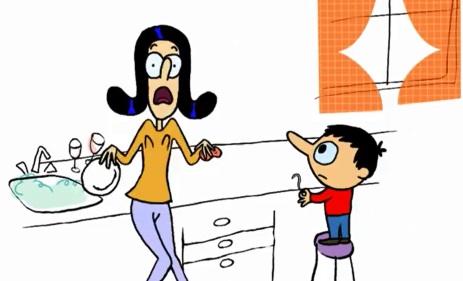 euh, mais maman, pourquoi_________________de tes cheveux sont blancs ?et bien Toto, _______________qu’à chaque fois que tu fais une_______________ ça me rend triste et je me fais des____________________________________ben alors, ________________________________________à mamie, pour qu’elle en ait autant ?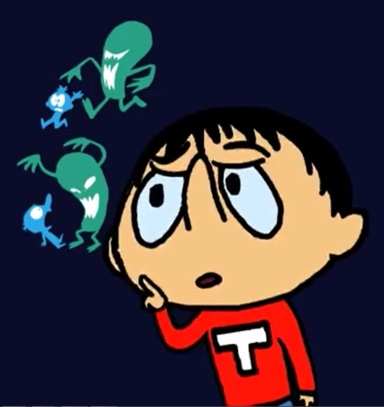 Totoallolaterrev2atiens salut Gogo, salut Toto ! _________________________________?c’est un____________  _____________de mon grand-père, c’est pour éloigner les Martiensmais____________Gogo, il n’y a pas de Martiens !ah___________________________________que ça marche !Tototienstoibienv2a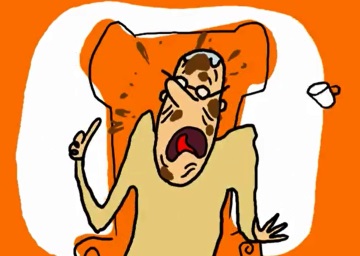 mon petit Toto! ______________  _______  ________________  _________  ______________  ________  ___________________!oh pardon grand-père ! Toto est____________________grand garçon ! quand on_____________on____________  _______  _____________devant sa boucheje sais grand-père, _________________________________, mais ça ne m’empêche pas de tou.....sserTototricheurv2a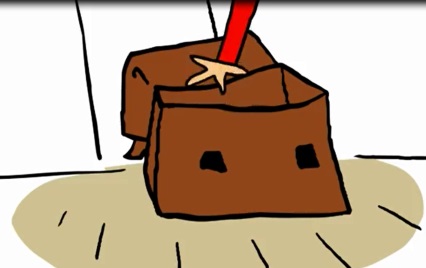 Toto!Toto! _____________________________________________________!Toto, je t’ai déjà dit cent fois de ne pas regarder dans ton cartable pendant les contrôles !mais heu...tu___________que je ne_______  ___________pas chercher les réponses dans ton cartable ?mais ce n’est pas mon cartable, c’est celui de MimieTotododov2aallez Toto, ______  _________ c’est___________________________________! Fais dodo, dodo mon héros, fais dodo demain________________________________, fais dodo toi mon petit Toto, fais dodo, gaffe aux zéros, fais dodo, toi mon petit loupiot, fais dodo et___________les yeux clos, dis maman, _______________________________________ ? ou tu________________________________________ ?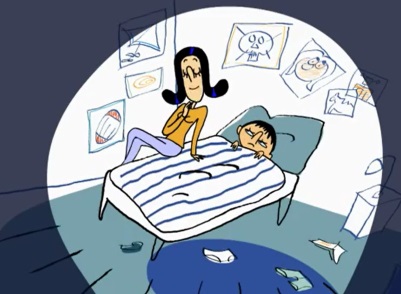 